Информационная карта автора методической разработки.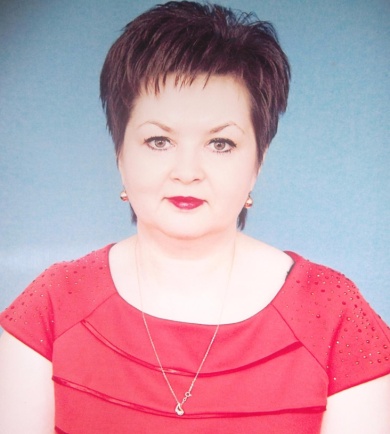 Седова Татьяна ВладимировнаДаю согласие на обработку персональных данных и использование представленных материалов в целях развития образования с возможностью редакторской обработки.Правильность сведений, представленных в информационной карте, подтверждаю:____________________________               (Седова Т.В.)«23» августа 2016 г.Населенный пунктГ.БузулукМесто работыМуниципальное образовательное автономное учреждение города Бузулука «Гимназия №1 имени дважды Героя Советского Союза, летчика-космонавта Романенко Юрия Викторовича» Оренбургской областиАдрес школьного сайта в Интернетеhttp://buz-gimn1.ucoz.ruЗанимаемая должностьУчитель русского языка и литературыАдрес личного Интернет-ресурсаhttp://учительский сайт-Седова-Татьяна-ВладимировнаРабочий адрес с индексом461040 г.Бузулук, 4 микрорайон, дом 14аДомашний адрес с индексом461040 г.Бузулук, ул. Ленинградская, д.23, кв. 3 Рабочий телефон с междугородним кодом8(35342)57836Домашний телефон с междугородним кодом-----------------Мобильный телефон с междугородним кодом89228438506Факс с междугородним кодом8(35342)57836Рабочая электронная почтаbuz-gimn @yandex.ruЛичная электронная почтаtalker1114@mail.ruПедагогическое кредо«Научить ребенка – это создать ему условия для полного овладения своими собственными способностями»